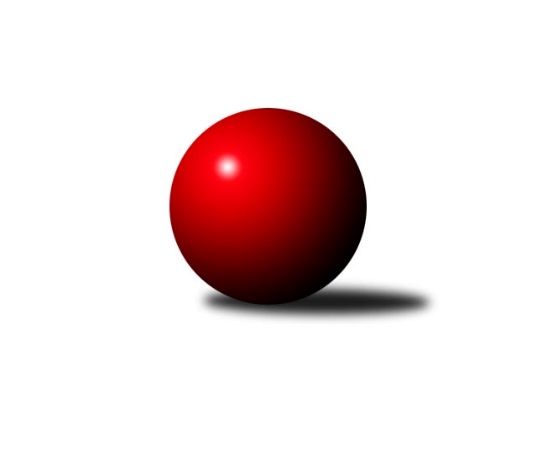 Č.16Ročník 2021/2022	19.3.2022Nejlepšího výkonu v tomto kole: 2714 dosáhlo družstvo: KK Jiskra Rýmařov ˝B˝Krajský přebor MS 2021/2022Výsledky 16. kolaSouhrnný přehled výsledků:KK PEPINO Bruntál	- Kuželky Horní Benešov	7:1	2403:2257	9.0:3.0	19.3.TJ VOKD Poruba ˝B˝	- TJ Sokol Bohumín ˝C˝	1:7	2283:2389	3.0:9.0	19.3.TJ Nový Jičín ˝A˝	- TJ Horní Benešov ˝C˝	7:1	2459:2360	9.0:3.0	19.3.KK Jiskra Rýmařov ˝B˝	- TJ Břidličná ˝A˝	6:2	2714:2629	8.0:4.0	19.3.TJ Opava ˝C˝	- TJ Unie Hlubina ˝B˝	1:7	2399:2509	3.0:9.0	19.3.Tabulka družstev:	1.	KK Jiskra Rýmařov ˝B˝	15	11	3	1	80.0 : 40.0 	109.5 : 70.5 	 2462	25	2.	TJ Unie Hlubina ˝B˝	16	11	0	5	84.5 : 43.5 	112.0 : 80.0 	 2484	22	3.	KK PEPINO Bruntál	15	9	0	6	68.5 : 51.5 	102.0 : 78.0 	 2460	18	4.	TJ Horní Benešov ˝C˝	15	9	0	6	65.0 : 55.0 	91.0 : 89.0 	 2504	18	5.	Kuželky Horní Benešov	15	8	1	6	64.0 : 56.0 	91.0 : 89.0 	 2470	17	6.	TJ Břidličná ˝A˝	15	7	1	7	65.0 : 55.0 	102.5 : 77.5 	 2478	15	7.	TJ Sokol Bohumín ˝C˝	15	7	0	8	55.5 : 64.5 	81.5 : 98.5 	 2393	14	8.	TJ Nový Jičín ˝A˝	16	7	0	9	65.5 : 62.5 	102.0 : 90.0 	 2431	14	9.	TJ VOKD Poruba ˝B˝	15	3	0	12	33.0 : 87.0 	63.0 : 117.0 	 2380	6	10.	TJ Opava ˝C˝	15	1	1	13	27.0 : 93.0 	57.5 : 122.5 	 2335	3Podrobné výsledky kola:	 KK PEPINO Bruntál	2403	7:1	2257	Kuželky Horní Benešov	Richard Janalík	 	 192 	 204 		396 	 2:0 	 346 	 	183 	 163		Martin Weiss	Josef Novotný	 	 194 	 196 		390 	 2:0 	 347 	 	181 	 166		David Schiedek	Miluše Rychová	 	 217 	 199 		416 	 1:1 	 387 	 	173 	 214		Martin Koraba	Jan Mlčák	 	 190 	 195 		385 	 1:1 	 398 	 	208 	 190		Miroslav Procházka	Lukáš Janalík	 	 223 	 201 		424 	 1:1 	 407 	 	197 	 210		Petr Vaněk	Vítězslav Kadlec	 	 195 	 197 		392 	 2:0 	 372 	 	187 	 185		Jaromír Martiníkrozhodčí:  Vedoucí družstevNejlepší výkon utkání: 424 - Lukáš Janalík	 TJ VOKD Poruba ˝B˝	2283	1:7	2389	TJ Sokol Bohumín ˝C˝	Josef Janalík	 	 192 	 178 		370 	 2:0 	 363 	 	189 	 174		Vladimír Sládek	Rostislav Sabela	 	 215 	 187 		402 	 1:1 	 424 	 	200 	 224		Jozef Kuzma	Jiří Adamus	 	 204 	 180 		384 	 0:2 	 427 	 	214 	 213		Pavel Plaček	Radim Bezruč	 	 196 	 195 		391 	 0:2 	 394 	 	197 	 197		Ladislav Štafa	David Stareček	 	 183 	 197 		380 	 0:2 	 394 	 	192 	 202		Pavlína Krayzelová	Zdeněk Hebda	 	 181 	 175 		356 	 0:2 	 387 	 	202 	 185		Petr Lembardrozhodčí: Vedoucí družstevNejlepší výkon utkání: 427 - Pavel Plaček	 TJ Nový Jičín ˝A˝	2459	7:1	2360	TJ Horní Benešov ˝C˝	Radek Chovanec	 	 206 	 210 		416 	 1:1 	 404 	 	188 	 216		Petr Dankovič	Jiří Petr	 	 199 	 214 		413 	 2:0 	 378 	 	197 	 181		Miroslav Petřek st.	Jana Stehlíková	 	 207 	 200 		407 	 2:0 	 387 	 	200 	 187		Zdeňka Habartová	Petr Hrňa	 	 207 	 218 		425 	 1:1 	 424 	 	234 	 190		Miloslav Petrů	Jan Pospěch	 	 213 	 200 		413 	 2:0 	 365 	 	202 	 163		Tomáš Zbořil	Ján Pelikán	 	 199 	 186 		385 	 1:1 	 402 	 	220 	 182		Eva Zdražilovározhodčí:  Vedoucí družstevNejlepší výkon utkání: 425 - Petr Hrňa	 KK Jiskra Rýmařov ˝B˝	2714	6:2	2629	TJ Břidličná ˝A˝	Petra Kysilková	 	 222 	 240 		462 	 2:0 	 439 	 	203 	 236		Leoš Řepka	Martin Kovář	 	 224 	 214 		438 	 2:0 	 404 	 	215 	 189		Josef Veselý	Josef Pilatík	 	 225 	 264 		489 	 2:0 	 412 	 	207 	 205		Vilém Berger	Romana Valová	 	 239 	 235 		474 	 1:1 	 468 	 	230 	 238		Ivo Mrhal ml.	Pavel Konštacký	 	 247 	 188 		435 	 1:1 	 446 	 	214 	 232		Tomáš Fiury	Jaroslav Heblák	 	 221 	 195 		416 	 0:2 	 460 	 	243 	 217		Zdeněk Fiury ml.rozhodčí: VDNejlepší výkon utkání: 489 - Josef Pilatík	 TJ Opava ˝C˝	2399	1:7	2509	TJ Unie Hlubina ˝B˝	Zuzana Šafránková	 	 171 	 202 		373 	 1:1 	 407 	 	217 	 190		Rudolf Riezner	Jan Kořený	 	 211 	 217 		428 	 2:0 	 387 	 	206 	 181		Roman Grüner	Karel Vágner	 	 193 	 217 		410 	 0:2 	 423 	 	195 	 228		František Oliva	Václav Bohačik	 	 187 	 190 		377 	 0:2 	 427 	 	216 	 211		Pavel Krompolc	Josef Plšek	 	 207 	 187 		394 	 0:2 	 412 	 	224 	 188		Petr Chodura	Zdeněk Štohanzl	 	 200 	 217 		417 	 0:2 	 453 	 	206 	 247		Michal Babinecrozhodčí:  Vedoucí družstevNejlepší výkon utkání: 453 - Michal BabinecPořadí jednotlivců:	jméno hráče	družstvo	celkem	plné	dorážka	chyby	poměr kuž.	Maximum	1.	Barbora Bartková 	TJ Horní Benešov ˝C˝	438.38	295.1	143.3	4.0	6/8	(475)	2.	Ivo Mrhal  ml.	TJ Břidličná ˝A˝	437.20	295.2	142.0	6.4	7/8	(482)	3.	Lukáš Janalík 	KK PEPINO Bruntál	436.69	300.6	136.1	6.8	7/7	(470)	4.	Jozef Kuzma 	TJ Sokol Bohumín ˝C˝	435.57	303.6	132.0	7.6	7/8	(478)	5.	Miloslav Petrů 	TJ Horní Benešov ˝C˝	434.31	299.0	135.3	7.5	8/8	(473)	6.	Jaromír Martiník 	Kuželky Horní Benešov	432.59	302.1	130.5	7.1	8/8	(493)	7.	Miluše Rychová 	KK PEPINO Bruntál	432.52	292.6	139.9	5.6	6/7	(457)	8.	Jan Pospěch 	TJ Nový Jičín ˝A˝	432.33	293.2	139.2	5.9	6/8	(451)	9.	Zdeněk Fiury  ml.	TJ Břidličná ˝A˝	431.58	300.8	130.8	5.3	6/8	(499)	10.	Romana Valová 	KK Jiskra Rýmařov ˝B˝	430.52	296.7	133.8	7.9	6/8	(488)	11.	Josef Pilatík 	KK Jiskra Rýmařov ˝B˝	427.55	290.2	137.3	6.1	7/8	(490)	12.	Pavel Konštacký 	KK Jiskra Rýmařov ˝B˝	427.50	296.3	131.2	7.6	6/8	(462)	13.	Martin Koraba 	Kuželky Horní Benešov	427.09	287.0	140.1	4.9	8/8	(482)	14.	Petr Hrňa 	TJ Nový Jičín ˝A˝	425.73	299.5	126.3	7.2	8/8	(472)	15.	Petr Vaněk 	Kuželky Horní Benešov	424.80	292.8	132.0	6.6	7/8	(471)	16.	Eva Zdražilová 	TJ Horní Benešov ˝C˝	423.75	293.5	130.2	6.3	6/8	(470)	17.	František Oliva 	TJ Unie Hlubina ˝B˝	423.39	290.0	133.3	5.8	8/8	(455)	18.	Michal Babinec 	TJ Unie Hlubina ˝B˝	423.36	293.8	129.6	5.9	8/8	(485)	19.	Tomáš Janalík 	KK PEPINO Bruntál	422.35	291.3	131.1	6.2	6/7	(443)	20.	Pavel Krompolc 	TJ Unie Hlubina ˝B˝	422.19	297.1	125.1	7.5	6/8	(474)	21.	Rostislav Bareš 	TJ VOKD Poruba ˝B˝	420.61	297.7	122.9	10.2	6/8	(460)	22.	Pavel Plaček 	TJ Sokol Bohumín ˝C˝	418.75	293.9	124.9	8.1	8/8	(463)	23.	Petr Chodura 	TJ Unie Hlubina ˝B˝	416.35	291.9	124.5	7.6	8/8	(510)	24.	Nikolas Chovanec 	TJ Nový Jičín ˝A˝	416.21	290.3	125.9	8.1	8/8	(447)	25.	Jaroslav Kecskés 	TJ Unie Hlubina ˝B˝	414.38	291.9	122.5	7.5	6/8	(444)	26.	Martin Weiss 	Kuželky Horní Benešov	414.05	294.0	120.0	9.8	6/8	(460)	27.	Tomáš Fiury 	TJ Břidličná ˝A˝	412.76	286.3	126.5	8.1	7/8	(448)	28.	Zdeňka Habartová 	TJ Horní Benešov ˝C˝	412.08	291.8	120.2	8.2	8/8	(480)	29.	Zdeněk Štohanzl 	TJ Opava ˝C˝	407.69	287.2	120.5	8.6	6/8	(449)	30.	Alfréd Hermann 	TJ Sokol Bohumín ˝C˝	407.40	293.0	114.4	10.9	6/8	(443)	31.	Josef Veselý 	TJ Břidličná ˝A˝	407.16	284.9	122.3	7.5	8/8	(446)	32.	Jan Mlčák 	KK PEPINO Bruntál	405.42	282.6	122.9	8.6	5/7	(452)	33.	Rudolf Riezner 	TJ Unie Hlubina ˝B˝	404.76	281.6	123.2	7.4	7/8	(480)	34.	Radek Škarka 	TJ Nový Jičín ˝A˝	404.67	290.9	113.8	10.2	8/8	(487)	35.	Jaroslav Heblák 	KK Jiskra Rýmařov ˝B˝	404.13	289.2	114.9	10.1	8/8	(485)	36.	Zdeněk Mžik 	TJ VOKD Poruba ˝B˝	401.88	286.1	115.8	10.4	8/8	(436)	37.	Ladislav Štafa 	TJ Sokol Bohumín ˝C˝	401.24	287.6	113.6	10.2	7/8	(424)	38.	Rostislav Sabela 	TJ VOKD Poruba ˝B˝	400.91	295.0	105.9	11.5	7/8	(433)	39.	Vilém Berger 	TJ Břidličná ˝A˝	400.89	285.4	115.4	10.1	8/8	(430)	40.	David Stareček 	TJ VOKD Poruba ˝B˝	399.88	285.6	114.3	9.5	7/8	(449)	41.	Tomáš Zbořil 	TJ Horní Benešov ˝C˝	398.00	287.0	111.0	10.5	7/8	(440)	42.	Roman Grüner 	TJ Unie Hlubina ˝B˝	396.52	277.5	119.0	8.7	7/8	(466)	43.	Josef Novotný 	KK PEPINO Bruntál	394.94	277.2	117.8	7.9	6/7	(445)	44.	Vítězslav Kadlec 	KK PEPINO Bruntál	393.82	277.6	116.3	10.1	6/7	(429)	45.	Michal Ihnát 	KK Jiskra Rýmařov ˝B˝	393.13	284.3	108.9	10.0	8/8	(438)	46.	Václav Bohačik 	TJ Opava ˝C˝	392.40	280.3	112.1	11.0	7/8	(458)	47.	David Schiedek 	Kuželky Horní Benešov	391.49	273.4	118.1	9.5	7/8	(428)	48.	Radek Chovanec 	TJ Nový Jičín ˝A˝	387.71	275.0	112.7	12.0	8/8	(434)	49.	Zdeněk Hebda 	TJ VOKD Poruba ˝B˝	385.26	278.2	107.0	12.1	7/8	(466)	50.	Jolana Rybová 	TJ Opava ˝C˝	383.75	276.1	107.6	10.4	6/8	(439)	51.	Josef Plšek 	TJ Opava ˝C˝	382.41	282.0	100.4	14.1	8/8	(431)	52.	Radim Bezruč 	TJ VOKD Poruba ˝B˝	380.92	276.8	104.1	13.6	8/8	(427)	53.	Vladimír Sládek 	TJ Sokol Bohumín ˝C˝	377.33	267.0	110.3	13.6	7/8	(420)	54.	Petr Lembard 	TJ Sokol Bohumín ˝C˝	376.83	269.7	107.1	12.6	7/8	(435)	55.	Karel Vágner 	TJ Opava ˝C˝	360.83	265.5	95.4	13.7	7/8	(414)		Josef Hájek 	TJ Unie Hlubina ˝B˝	452.00	296.0	156.0	10.0	1/8	(452)		Jan Kořený 	TJ Opava ˝C˝	441.50	295.5	146.0	5.5	2/8	(455)		Leoš Řepka 	TJ Břidličná ˝A˝	436.00	287.0	149.0	6.0	2/8	(439)		Čestmír Řepka 	TJ Břidličná ˝A˝	430.00	285.0	145.0	3.0	1/8	(430)		Robert Kučerka 	TJ Horní Benešov ˝C˝	428.45	295.0	133.4	7.8	5/8	(495)		Karel Kratochvíl 	TJ Opava ˝C˝	426.78	298.6	128.2	6.7	3/8	(454)		Ivo Mrhal 	TJ Břidličná ˝A˝	425.93	292.7	133.2	10.1	4/8	(461)		Jiří Polášek 	KK Jiskra Rýmařov ˝B˝	424.80	304.2	120.6	7.6	2/8	(444)		Josef Šindler 	TJ Horní Benešov ˝C˝	422.00	300.0	122.0	13.0	1/8	(422)		Pavel Hrnčíř 	TJ Unie Hlubina ˝B˝	416.00	309.0	107.0	9.0	1/8	(416)		Jana Stehlíková 	TJ Nový Jičín ˝A˝	415.67	287.3	128.3	5.7	1/8	(423)		Pavel Švan 	KK Jiskra Rýmařov ˝B˝	413.75	294.0	119.8	8.3	4/8	(454)		Josef Němec 	TJ Opava ˝C˝	412.50	292.5	120.0	8.0	1/8	(432)		Petr Dankovič 	TJ Horní Benešov ˝C˝	409.44	288.6	120.8	8.4	5/8	(456)		Petra Kysilková 	KK Jiskra Rýmařov ˝B˝	407.89	287.7	120.2	9.1	5/8	(462)		Josef Klech 	Kuželky Horní Benešov	406.88	291.5	115.4	12.6	5/8	(439)		Miroslava Ševčíková 	TJ Sokol Bohumín ˝C˝	406.00	292.5	113.5	8.0	1/8	(407)		Jana Tvrdoňová 	TJ Opava ˝C˝	405.00	290.0	115.0	10.0	1/8	(405)		Jaroslav Zelinka 	TJ Břidličná ˝A˝	403.00	278.0	125.0	10.5	2/8	(406)		Roman Klímek 	TJ VOKD Poruba ˝B˝	401.50	279.0	122.5	10.5	2/8	(405)		Miroslav Procházka 	Kuželky Horní Benešov	400.40	280.3	120.1	9.7	5/8	(436)		Martin Kovář 	KK Jiskra Rýmařov ˝B˝	400.00	294.3	105.8	10.8	2/8	(438)		Michaela Černá 	TJ Unie Hlubina ˝B˝	399.00	284.0	115.0	8.0	1/8	(399)		Jiří Petr 	TJ Nový Jičín ˝A˝	397.23	279.8	117.4	10.3	5/8	(420)		Libor Jurečka 	TJ Nový Jičín ˝A˝	396.50	278.0	118.5	9.5	4/8	(418)		Pavlína Krayzelová 	TJ Sokol Bohumín ˝C˝	396.17	279.0	117.2	8.2	3/8	(427)		Věroslav Ptašek 	TJ Břidličná ˝A˝	396.00	281.0	115.0	15.0	1/8	(396)		Jiří Adamus 	TJ VOKD Poruba ˝B˝	395.75	284.6	111.2	12.2	4/8	(425)		Renáta Smijová 	TJ Opava ˝C˝	394.95	277.2	117.8	10.1	5/8	(421)		Richard Janalík 	KK PEPINO Bruntál	394.46	280.3	114.1	9.2	4/7	(411)		Jana Martiníková 	Kuželky Horní Benešov	393.00	270.0	123.0	9.0	2/8	(404)		Miroslav Petřek  st.	TJ Horní Benešov ˝C˝	391.50	277.5	114.0	10.0	2/8	(405)		Vladimír Kozák 	TJ Opava ˝C˝	389.60	278.6	111.0	12.4	5/8	(404)		Stanislav Lichnovský 	KK Jiskra Rýmařov ˝B˝	389.00	283.0	106.0	14.0	1/8	(389)		Anna Dosedělová 	TJ Břidličná ˝A˝	388.75	285.3	103.5	11.5	2/8	(418)		Zdeněk Fiury  st.	TJ Břidličná ˝A˝	387.50	271.3	116.3	10.3	4/8	(422)		Roman Škrobánek 	TJ Opava ˝C˝	387.00	287.0	100.0	16.0	1/8	(387)		Jakub Dankovič 	TJ Horní Benešov ˝C˝	386.00	287.0	99.0	7.0	1/8	(390)		Josef Janalík 	TJ VOKD Poruba ˝B˝	384.50	278.5	106.0	9.5	2/8	(399)		Zuzana Šafránková 	TJ Opava ˝C˝	382.00	265.0	117.0	12.5	1/8	(391)		Luděk Bambušek 	KK Jiskra Rýmařov ˝B˝	380.50	277.0	103.5	15.5	2/8	(387)		Václav Kladiva 	TJ Sokol Bohumín ˝C˝	380.33	272.0	108.3	7.3	3/8	(393)		Miroslav Kalaš 	TJ Břidličná ˝A˝	380.00	304.0	76.0	18.0	1/8	(380)		Zbyněk Tesař 	TJ Horní Benešov ˝C˝	378.50	270.0	108.5	15.5	2/8	(389)		Přemysl Janalík 	KK PEPINO Bruntál	378.38	272.8	105.6	11.3	4/7	(393)		Ján Pelikán 	TJ Nový Jičín ˝A˝	377.94	272.4	105.6	12.7	3/8	(399)		Helena Martinčáková 	TJ VOKD Poruba ˝B˝	375.50	282.5	93.0	18.0	2/8	(382)		Martin Chalupa 	TJ Opava ˝C˝	370.00	264.0	106.0	13.0	1/8	(370)		Josef Tatay 	TJ Nový Jičín ˝A˝	367.25	271.3	96.0	18.5	2/8	(379)		Jan Stuś 	TJ Sokol Bohumín ˝C˝	364.83	271.6	93.3	13.9	3/8	(417)		Tomáš Polok 	TJ Opava ˝C˝	364.00	258.0	106.0	10.0	1/8	(364)		Josef Kočař 	TJ Břidličná ˝A˝	357.00	243.0	114.0	14.0	1/8	(357)		Adam Hlásný 	TJ Nový Jičín ˝A˝	352.00	253.5	98.5	18.5	2/8	(353)		František Ocelák 	KK PEPINO Bruntál	344.00	242.0	102.0	14.0	1/7	(344)		Jiří Jedlička 	Kuželky Horní Benešov	279.00	202.0	77.0	27.0	1/8	(279)Sportovně technické informace:Starty náhradníků:registrační číslo	jméno a příjmení 	datum startu 	družstvo	číslo startu24614	Zuzana Šafránková	19.03.2022	TJ Opava ˝C˝	1x25961	Jiří Adamus	19.03.2022	TJ VOKD Poruba ˝B˝	3x7404	Miroslav Petřek st.	19.03.2022	TJ Horní Benešov ˝C˝	1x25788	Josef Janalík	19.03.2022	TJ VOKD Poruba ˝B˝	2x22805	Leoš Řepka	19.03.2022	TJ Břidličná ˝A˝	1x
Hráči dopsaní na soupisku:registrační číslo	jméno a příjmení 	datum startu 	družstvo	Program dalšího kola:17. kolo26.3.2022	so	9:00	TJ Unie Hlubina ˝B˝ - KK PEPINO Bruntál	26.3.2022	so	9:00	TJ Nový Jičín ˝A˝ - TJ VOKD Poruba ˝B˝	26.3.2022	so	9:00	TJ Břidličná ˝A˝ - TJ Sokol Bohumín ˝C˝	26.3.2022	so	10:00	TJ Horní Benešov ˝C˝ - TJ Opava ˝C˝	27.3.2022	ne	9:00	Kuželky Horní Benešov - KK Jiskra Rýmařov ˝B˝	Nejlepší šestka kola - absolutněNejlepší šestka kola - absolutněNejlepší šestka kola - absolutněNejlepší šestka kola - absolutněNejlepší šestka kola - dle průměru kuželenNejlepší šestka kola - dle průměru kuželenNejlepší šestka kola - dle průměru kuželenNejlepší šestka kola - dle průměru kuželenNejlepší šestka kola - dle průměru kuželenPočetJménoNázev týmuVýkonPočetJménoNázev týmuPrůměr (%)Výkon6xJosef PilatíkRýmařov B4894xJosef PilatíkRýmařov B112.934896xRomana ValováRýmařov B4745xLukáš JanalíkPEPINO110.974246xIvo Mrhal ml.Břidličná A4683xMichal BabinecHlubina B110.324533xPetra KysilkováRýmařov B4626xRomana ValováRýmařov B109.464746xZdeněk Fiury ml.Břidličná A4602xMiluše RychováPEPINO108.874165xMichal BabinecHlubina B4533xPavel PlačekBohumín C108.66427